       Committee Nomination Form  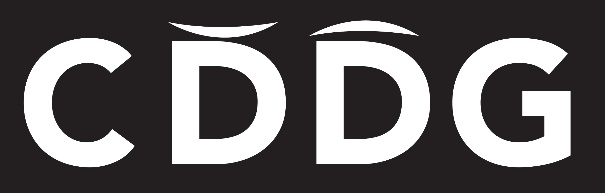 Period of office:- July 2021 to April 2022.Current positions held and standing for re-election are:Chair – David IvallVice – chair/ Membership Secretary – John FranklandTreasurer – Mark BreachSecretary – Chris BreachMember & Prompt Editor – Ann Lejeune Member – Nicholas ValeMember – Paul BarkerMember – Tracey HolmesMember – Moo BurnettMember – Elaine GummowMember – Pam FurnishMember – Colin GroomVACANT POSITIONSNoneIf you would like to join the committee please complete the nomination form below and return to Chris Breach before 26 June 2021Email submissions are acceptable and will be counter signed at the AGM meeting on 11 Julyemail secretary@carnondownsdrama.co.uk-----------------------------------------------------------------------------------------------------------------------------I  (Print name) …………………………………………………………………………… am happy to stand for the position ofOfficer (please state position)…………………………………………/Member (delete as appropriate)Signature          ………………………………………………………………………….                         Date Seconded by (Print name)……………………………………………………………..Signature                 ………………………………………………………………………………….           Date 